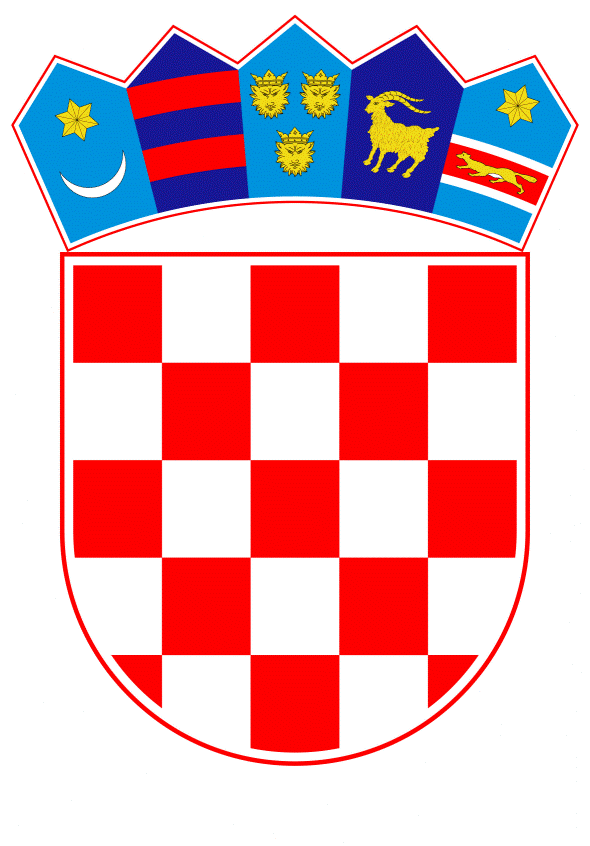 VLADA REPUBLIKE HRVATSKEZagreb, 11. veljače 2021._________________________________________________________________________________________________________________________________________________________________________________________________________________________________PrijedlogNa temelju članka 24. stavaka 1. i 3. Zakona o Vladi Republike Hrvatske ("Narodne novine", br. 150/11., 119/14., 93/16. i 116/18.), Vlada Republike Hrvatske je na sjednici održanoj ____________ donijelaO D L U K Uo osnivanju Vijeća za djecuI.Osniva se Vijeće za djecu (u daljnjem tekstu: Vijeće).Vijeće djeluje pri Ministarstvu rada, mirovinskoga sustava, obitelji i socijalne politike.II.Vijeće čine:-	predstavnik Ministarstva rada, mirovinskoga sustava, obitelji i socijalne politike, predsjednik Vijeća-	predstavnik Ministarstva rada, mirovinskoga sustava, obitelji i socijalne politike, zamjenik predsjednika Vijeća-	predstavnici tijela državne uprave i ureda Vlade Republike Hrvatske, predstavnici znanstvenih i stručnih ustanova, predstavnici ustanova socijalne skrbi za djecu, predstavnici udruga na području zaštite i promicanja prava djece i predstavnik djece, članovi Vijeća:1.	predstavnik Ministarstva rada, mirovinskoga sustava, obitelji i socijalne politike2.	predstavnik Ministarstva znanosti i obrazovanja 3.	predstavnik Ministarstva zdravstva4.	predstavnik Ministarstva kulture i medija5.	predstavnik Ministarstva unutarnjih poslova6.	predstavnik Ministarstva vanjskih i europskih poslova7.	predstavnik Ministarstva pravosuđa i uprave8.	predstavnik Ministarstva financija9.	predstavnik Središnjeg državnog ureda za demografiju i mlade10.	predstavnik Ureda za ljudska prava i prava nacionalnih manjina11.	predstavnik Vrhovnog suda Republike Hrvatske12.	predstavnik Državnog odvjetništva Republike Hrvatske13.	predstavnik Pravnog fakulteta Sveučilišta u Zagrebu - Studijskog centra socijalnog rada14.	predstavnik Edukacijsko-rehabilitacijskog fakulteta Sveučilišta u Zagrebu15.	predstavnik Filozofskog fakulteta Sveučilišta u Zagrebu, Odsjeka za psihologiju16.	dva predstavnika ustanova socijalne skrbi na području zaštite i promicanja prava djece17.	tri predstavnika udruga na području zaštite i promicanja prava djece18.	jedan predstavnik djece.Svaki član Vijeća ima svoga zamjenika.Predsjednika, zamjenika predsjednika, članove i zamjenike članova Vijeća imenuje Vlada Republike Hrvatske.III.Članovi Vijeća i njihovi zamjenici imenuju se na prijedlog čelnika tijela i institucija iz točke II. stavka 1. ove Odluke.Zadužuju se tijela državne uprave, ured Vlade Republike Hrvatske te institucije iz točke II. ove Odluke da, u roku od osam dana od dana donošenja ove Odluke, Ministarstvu rada, mirovinskoga sustava, obitelji i socijalne politike dostave prijedloge za članove i zamjenike članova, a u svrhu upućivanja u proceduru imenovanja.Članovi Vijeća i njihovi zamjenici, predstavnici udruga na području zaštite i promicanja prava djece, imenuju se na prijedlog Ministarstva rada, mirovinskoga sustava, obitelji i socijalne politike, a predstavnici djece na temelju prijedloga udruga na području zaštite i promicanja prava djece.IV.Stručne, administrativne i tehničke poslove za Vijeće obavlja nadležna ustrojstvena jedinica Ministarstva rada, mirovinskoga sustava, obitelji i socijalne politike.V.Zadaće Vijeća su:-	praćenje ostvarivanja ciljeva nacionalnog dokumenta koji se odnosi na prava i zaštitu djece te koordinacija i usklađivanje rada državnih i ostalih tijela pri ostvarivanju planiranih mjera i aktivnosti-	praćenje primjene Konvencije o pravima djeteta i drugih međunarodnih dokumenata koji se odnose na područje zaštite i promicanja prava djece-	praćenje primjene postojećih propisa koji se odnose na djecu i predlaganje Vladi Republike Hrvatske mjera za unaprjeđenje rada u tijelima koja u svojoj nadležnosti imaju poslove u vezi sa zaštitom djece i ostvarivanjem njihovih prava, kao i za unaprjeđenje zakonske regulative u području zaštite djece i ostvarivanju njihovih prava-	predlaganje Vladi Republike Hrvatske i drugim ovlaštenim tijelima financiranje pojedinih programa značajnih za djecu, iz državnog proračuna i drugih izvora-	praćenje provođenja nacionalnih programa za djecu u drugim državama članicama Europske unije-	praćenje rada Nacionalnog etičkog povjerenstva za istraživanja s djecom, kao savjetodavnog tijela Vijeća, s ciljem promicanja i praćenja provođenja te tumačenja odrednica Etičkog kodeksa za istraživanja s djecom na području Republike Hrvatske u spornim slučajevima.VI.Vijeće može djelovati u užem sastavu koji čine imenovani predstavnici tijela državne uprave i ureda Vlade Republike Hrvatske te u širem sastavu koji čine svi članovi Vijeća.U okviru Vijeća mogu se osnivati povremena radna tijela radi izvršavanja određenih poslova i zadataka iz djelokruga Vijeća, čiji članovi mogu biti i stručnjaci koji nisu članovi Vijeća.VII.Vijeće donosi Poslovnik o svom radu.VIII.Tijela državne uprave i ured Vlade Republike Hrvatske, koji obavljaju poslove u vezi sa zaštitom djece i ostvarivanjem njihovih prava dužna su Vijeću dostavljati izvješće o relevantnim pitanjima iz svojih djelokruga, najmanje jednom godišnje.IX.Vijeće donosi na kraju tekuće godine plan rada za iduću godinu, kojim se utvrđuju i nositelji pojedinih zadataka.Vijeće podnosi izvješće o svom radu Ministarstvu rada, mirovinskoga sustava, obitelji i socijalne politike.X.Sredstva za rad Vijeća osiguravaju se iz državnoga proračuna Republike Hrvatske na poziciji Ministarstva rada, mirovinskoga sustava, obitelji i socijalne politike.XI.Članovi i zamjenici članova Vijeća ne primaju naknadu za rad u Vijeću.Članovima i zamjenicima članova Vijeća koji nisu zaposlenici tijela državne uprave i ureda Vlade Republike Hrvatske, javnih ustanova, pravosudnih tijela i drugih pravnih osoba koje se prvenstveno financiraju iz sredstava državnog proračuna, osigurava se naknada troškova nastalih sudjelovanjem u aktivnostima Vijeća, odnosno radnih tijela Vijeća.XII.Zadužuje se Ministarstvo rada, mirovinskoga sustava, obitelji i socijalne politike da o ovoj Odluci izvijesti tijela i institucije iz točke II. ove Odluke.XIII.Stupanjem na snagu ove Odluke prestaje važiti Odluka o osnivanju Vijeća za djecu ("Narodne novine", broj 105/17.).XIV.Ova Odluka stupa na snagu danom donošenja, a objavit će se u "Narodnim novinama".KLASA: URBROJ: Zagreb,	PREDSJEDNIK	mr. sc. Andrej PlenkovićO B R A Z L O Ž E N J EVijeće za djecu je savjetodavno tijelo Vlade Republike Hrvatske, koje djeluje od 1998. i osniva ga Vlade Republike Hrvatske odlukom. Sukladno Zakonu o ustrojstvu i djelokrugu tijela državne uprave ("Narodne novine", broj 85/20.), ova odluka donosi se zbog novog ustrojstva i djelokruga rada tijela državne uprave.Vijeće za djecu čine predstavnici tijela državne uprave i ureda Vlade Republike Hrvatske, predstavnici znanstvenih i stručnih ustanova te drugih tijela i institucija, predstavnici udruga za područje zaštite i promicanje prava djece te predstavnici djece.Nakon donošenja ove odluke, predložit će se Vladi Republike Hrvatske donošenje rješenja o imenovanju novih članova i zamjenika članova Vijeća za djecu.Zadnju Odluku o osnivanju Vijeća za djecu, Vlada Republike Hrvatske donijela je 26. listopada 2017. ("Narodne novine", broj 105/17.). Zadnje Rješenje o imenovanju članova i zamjenika članova Vijeća za djecu, Vlada Republike Hrvatske donijela je 4. listopada 2018. ("Narodne novine", broj 91/18.).Ministarstvo nadležno za poslove obitelji obavlja administrativne poslove za Vijeće za djecu te je u skladu s navedenim Ministarstvo rada, mirovinskoga sustava, obitelji i socijalne politike, izradilo predmetni Prijedlog odluke. Zadaće Vijeća za djecu su praćenje ostvarivanja ciljeva nacionalnog dokumenta koji se odnosi na prava i zaštitu djece, koordinacija i usklađivanje rada državnih i ostalih tijela pri ostvarivanju planiranih mjera i aktivnosti; praćenje primjene Konvencije o pravima djeteta i drugih međunarodnih dokumenata koji se odnose na područje zaštite i promicanja prava djece; praćenje primjene postojećih propisa koji se odnose na djecu i predlaganje Vladi Republike Hrvatske mjera za unaprjeđenje rada u tijelima koja u svojoj nadležnosti imaju poslove u vezi sa zaštitom djece i ostvarivanjem njihovih prava, kao i za unaprjeđenje zakonske regulative u području zaštite djece i ostvarivanju njihovih prava; predlaganje Vladi Republike Hrvatske i drugim ovlaštenim tijelima financiranje pojedinih programa značajnih za djecu, iz državnog proračuna i drugih izvora; praćenje provođenja nacionalnih programa za djecu u drugim državama članicama Europske unije; praćenje rada Nacionalnog etičkog povjerenstva za istraživanja s djecom, kao savjetodavnog tijela Vijeća, s ciljem promicanja i praćenja provođenja te tumačenja odrednica Etičkog kodeksa za istraživanja s djecom na području Republike Hrvatske u spornim slučajevima.Stupanjem na snagu ove odluke prestaje važiti Odluka o osnivanju Vijeća za djecu ("Narodne novine", broj 105/17.).Predlagatelj:Ministarstvo rada, mirovinskoga sustava, obitelji i socijalne politikePredmet:Prijedlog odluke o osnivanju Vijeća za djecu